GRAMMY® AWARD-WINNING MASTODON RELEASE ACOUSTIC VERSION OF “TEARDRINKER” FROM HUSHED AND GRIM TICKETS ON SALE NOW FOR SECOND LEG OF CO-HEADLINE TOUR WITH OPETHNOMINATED FOR “BEST METAL PERFORMANCE” AT 2022 GRAMMY® AWARDS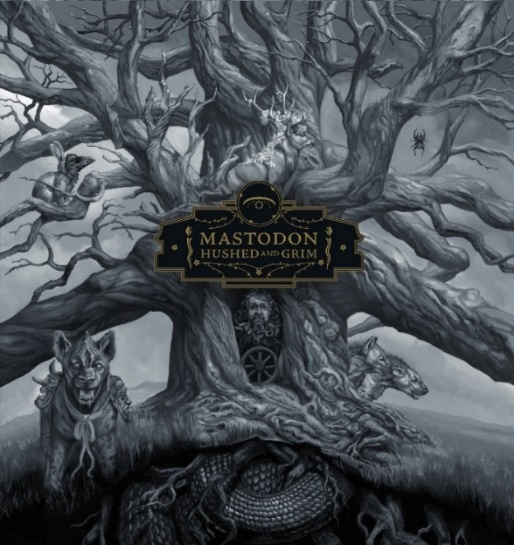 (Hi-res cover image by Paul Romano here)March 18, 2022 (Los Angeles, CA) – GRAMMY® Award winners Mastodon celebrate their upcoming co-headline tour with Opeth with an acoustic version of “Teardrinker” from their internationally acclaimed album Hushed and Grim. The reimagined version features a wistful element that underscores its lyrical heartbreak with sweeping backing harmonies and piano supported by the acoustic guitar pattern. “Teardrinker (Acoustic)” displays a new side to Mastodon’s musical prism that is as equally powerful as the original but through a more plaintive lens. The track was composed by all four band members and features lead vocals by Brann Dailor, with backing vocals by Brent Hinds, Troy Sanders, and Dailor as well. Joao Nogueira provides keyboards and will also be touring with Mastodon. Click here to stream.As previously announced, 2022 GRAMMY® nominated Mastodon will return to the road for the second leg of their acclaimed co-headline tour with Opeth this Spring. The North American jaunt resumes on April 21 at Place Bell in Montreal, QC, stops in major markets coast-to-coast, and concludes on May 14 at The Observatory North Park in San Diego, CA. Tickets are on sale now.  Click here for more details. Hushed and Grim took the #1 position on the Billboard Hard Rock Album Chart with the band’s first double album. The band had achieved the same feat with their last studio album Emperor Of Sand in 2017. Concurrently, Hushed and Grim also topped the official Rock and Metal Chart in the U.K. Hushed and Grim was recorded in Atlanta at the bands very own studio, West End Sound. Produced by David Bottrill (Tool, Rush, Muse, Peter Gabriel), the 15-track album is easily their most ambitious studio work to date, and demonstrates Mastodon’s disparate confluence of textures that include classic rock, psychedelia, punk, metal, alternative, and prog interwoven by their innately expressive musical interplay. The album also serves as a tribute to their old friend, confidant, and longtime manager the late Nick John who tragically passed away from Pancreatic cancer in September 2018. Always pushing their creative process to greater expanse, the ever-evolving music of Mastodon defies categorization. It is simply Mastodon music.  Click here to view and share an inside view into the band’s unique creative process. 2022 MASTODON TOUR DATES – co-headline with Opeth plus support from Khemmis:# Indicates newly added headline show with support from Khemmis* Indicates European headline datesApr 21		Montreal, QC			Place BellApr 22		Toronto, ON			Queen Elizabeth TheatreApr 23		Cleveland, OH			The AgoraApr 24		Pittsburgh, PA			Stage AEApr 26		Philadelphia, PA		The MetApr 28		Chicago, IL			Aragon BallroomApr 29		Detroit, MI			The MasonicApr 30		Milwaukee, WI			Eagles BallroomMay 01		St. Paul, MN			The MythMay 03		Saskatoon, SK			TCU PlaceMay 04		Calgary, AB			Grey Eagle Events CentreMay 05		Edmonton, AB			EDM Expo CenterMay 07		Vancouver, BC			Thunderbird Sports CentreMay 08		Seattle, WA			Paramount TheaterMay 09		Portland, OR			Keller AuditoriumMay 11		Riverside, CA			Municipal Auditorium# May 12	Reno, NV			Grand Sierra Resort# May 13	Las Vegas, NV			House of Blues# May 14	San Diego, CA			The Observatory North Park	*Jun 01 	Leipzig, GER	 		Parkbuehne Held’		 Jun 02		Gdansk, POL 			Mystic Festival			Jun 04		Nurburgring, GER		Rock Am RingJun 05		Nurnburg, GER 			Rock Im Park *Jun 07		Paris, FRA 			Salle Pleyel*Jun 09		Tilburg, NL 			O13Jun 11		Donington Park, UK 		Download Festival*Jun 13		Dortmund, GER		FZW*Jun 14 	Bremen, GER			Pier 2Jun 16		Dessel, BEL			Graspop Jun 17		Clisson, FRA 			HellfestJun 18		Copenhagen, DK 		Copenhell *Jun 20		Gothenburg, SWE 		Pustervik*Jun 21		Malmo, SWE 			KBJun 23		Oslo, NOR			Tons of RockJun 26		Verona, ITA			Rock The Castle Jun 27		Vienna, AUT			Open Air*Jun 28		Zagreb, CRO			Culture FactorycopenhelJul 01		Lisbon, POR			VOA Festival National StadiumJul 02		Vivero, SPA 			Resurrection FestivalSep 23		Louisville, KY			Louder Than Life Festival# # #Contacts:Rick Gershon at Warner Records / Reprise Recordsrick.gershon@warnerrecords.comRegional Press: Jenny Huynh at Warner Records / Reprise Records jenny.huynh@warnerrecords.com Follow Mastodon:Website | Facebook | YouTube | Twitter | Instagram | Spotify | Press Materials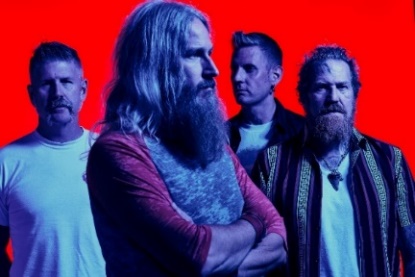 (Click here for Hi-res image by Clay McBride)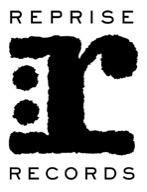 